Year 3 Autumn 2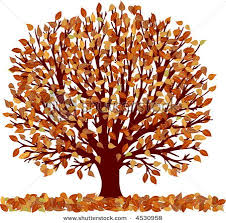 